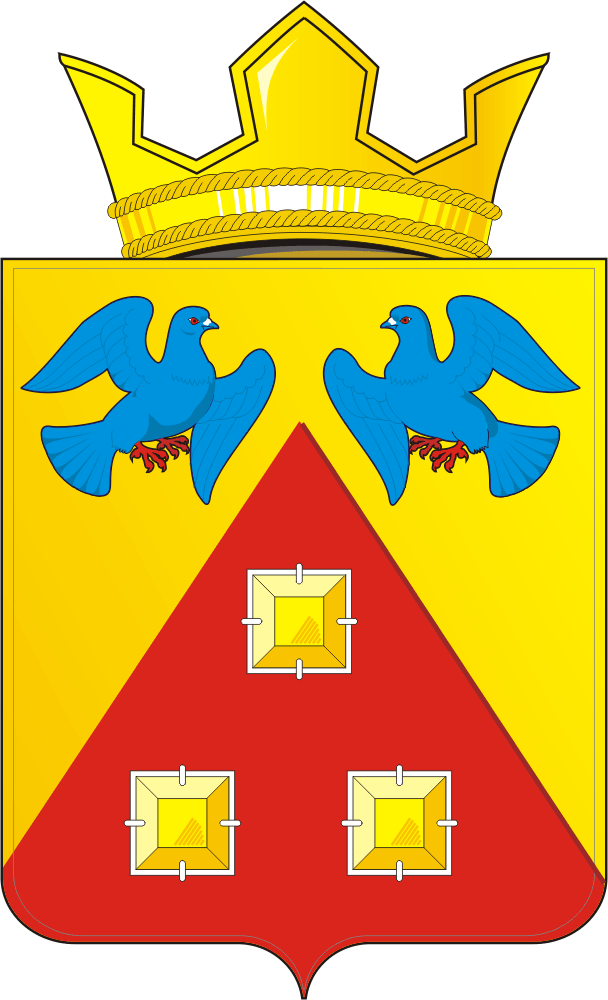                                                                                                         ПРОЕКТ вносится администрацией Саракташского поссоветаСОВЕТ ДЕПУТАТОВМУНИЦИПАЛЬНОГО ОБРАЗОВАНИЯСАРАКТАШСКИЙ ПОССОВЕТ САРАКТАШСКОГО РАЙОНАОРЕНБУРГСКОЙ ОБЛАСТИЧЕТВЕРТЫЙ СОЗЫВРЕШЕНИЕвнеочередного четырнадцатого заседания Совета депутатовмуниципального образования Саракташский поссоветчетвертого созыва           №                                     п. Саракташ               от 17 декабря 2021 годаО бюджете муниципального образования Саракташский поссовет  на 2022 год и на плановый период 2023 и 2024 годов          Рассмотрев основные параметры местного бюджета на 2022 год и на плановый период 2023 и 2024 годов       Совет депутатов муниципального образования Саракташский поссовет  РЕШИЛ:     	                     	                     1. Утвердить основные характеристики местного бюджета на 2022 год:1) прогнозируемый общий объем доходов – 123 522 273,0 руб.;2) общий объем расходов – 123 522 273,0 руб.;3) прогнозируемый дефицит местного  бюджета – 0 руб.;4) верхний предел муниципального долга Саракташского поссовета на 1 января 2023 года – 0,00 руб., в том числе верхний предел долга по муниципальным гарантиям – 0,00 руб.2. Утвердить основные характеристики бюджета на 2023 и на 2024 годы в размерах:1) прогнозируемый общий объем доходов на 2023 год – 87 680 191,0  руб. и на 2024 год – 82 785 000,0 руб.;2) общий объем расходов на 2023 год – 87 680 191,0 руб., в том числе условно утвержденные расходы – 87 680 191,0 руб. и на 2024 год – 82 785 000,0 руб., в том числе условно утвержденные расходы – 82 785 000,0 руб.,  3) прогнозируемый дефицит на 2023 год – 0 руб., на 2024 год – 0  руб.;4) верхний предел муниципального внутреннего долга   Саракташского поссовета на 1 января 2024 года – 0,00 руб. и на 1 января 2025 года – 0,00 руб., в том числе верхний предел долга по муниципальным гарантиям на 1 января 2024 года – 0,00 руб. и на 1 января 2025 года – 0,00 руб.;3. Утвердить источники финансирования дефицита бюджета МО Саракташский поссовет на 2022 год и на плановый период 2023 и 2024 годов согласно приложению № 1.4. Утвердить:-  перечень главных распорядителей средств местного бюджета на 2022 согласно приложению № 2;-  перечень главных администраторов доходов местного бюджета на 2022 год согласно приложению № 3;-  перечень главных администраторов источников финансирования дефицита местного бюджета на 2022 год согласно приложению № 4.5. Учесть поступление доходов в бюджет поселения по кодам видов доходов, подвидов доходов на 2022 год на плановый период 2023 и 2024 годов согласно приложению № 5.6. Утвердить распределение бюджетных ассигнований бюджета поселения по разделам и подразделам классификации расходов бюджета поселения на 2022 год на плановый период 2023 и 2024 годов согласно приложению № 6.7. Утвердить распределение бюджетных ассигнований бюджета поселения, целевым статьям (муниципальным программам и непрограммным направлениям деятельности), по разделам и подразделам группам и подгруппам видов расходов классификации расходов на 2022 год и на плановый период 2023 и 2024 годов согласно приложению № 7.8. Утвердить ведомственную структуру расходов бюджета поселения на 2022 год и на плановый период 2023 и 2024 годов согласно приложению № 89.Утвердить объем и распределение бюджетных ассигнований бюджета поселения по целевым статьям (муниципальным программам и непрограммным направлениям деятельности), разделам, подразделам, группам и подгруппам видов расходов классификации расходов на 2022 год и на плановый период 2023 и 2024 годов согласно приложению № 9 10. Установить следующие дополнительные основания для внесения изменений в бюджетную роспись бюджета поселения без внесения изменений в настоящее решение:перераспределение бюджетных ассигнований, предусмотренных главным распорядителем средств бюджета поселения, между направлениями расходов в пределах общего объема бюджетных ассигнований программной (непрограммной) статьи кода целевой статьи расходов, видами расходов в целях исполнения обязательств бюджета поселения;перераспределение бюджетных ассигнований, в целях обеспечения условий софинансирования получения средств из других бюджетов бюджетной системы Российской Федерации, за исключением публично-нормативных обязательств, оплаты труда и коммунальных услуг;увеличение расходов бюджета поселения на фактически поступающие в бюджет поселения средства в случае и порядке, установленным пунктом 5 статьи 242 Бюджетного кодекса Российской Федерации;перераспределение бюджетных ассигнований, предусмотренных бюджету поселения бюджетных средств, в размере, необходимом для исполнения обязательств, предусмотренных заключенными соглашениями о предоставлении межбюджетных трансфертов бюджету МО Саракташский поссовет и (или) нормативными правовыми актами, устанавливающими правила предоставления межбюджетных трансфертов; увеличение бюджетных ассигнований в случае поступления (выделения) субсидий, субвенций, иных межбюджетных трансфертов и безвозмездных поступлений от юридических лиц, имеющих целевое назначение, сверх объемов, утвержденных настоящим решением;перераспределение бюджетных ассигнований МО Саракташский поссовет бюджетных средств в целях реализации региональных проектов, направленных на достижение целей и решение задач национальных и федеральных проектов, и приоритетных проектов Оренбургской области, приоритетных проектов Саракташского района;увеличение бюджетных ассигнований МО Саракташский поссовет бюджетных средств сверх объемов, утвержденных настоящим решением, за счет поступающих из федерального, областного и (или) районного бюджетов межбюджетных трансфертов, не имеющих целевого характера, в целях реализации региональных проектов и (или) проектов Саракташского поссовета направленных на достижение целей и решение задач национальных и федеральных проектов, приоритетных проектов и муниципальных программ МО Саракташский поссовет;перераспределение бюджетных ассигнований главных распорядителей бюджетных средств на финансовое обеспечение мероприятий муниципальных программ МО Саракташский поссовет между мероприятиями муниципальных программ сельского поселения, а также разделами (подразделами), видами расходов в целях исполнения обязательств бюджета поселения;перераспределение бюджетных ассигнований, предусмотренных на социальные выплаты гражданам, кроме публичных нормативных социальных выплат, между видами социальных выплат при образовании экономии в ходе исполнения бюджета поселения;перераспределение бюджетных ассигнований, предусмотренных МО Саракташский поссовет бюджетных средств по непрограммным направлениям деятельности, между разделами (подразделами), целевыми статьями, видами расходов при образовании экономии в ходе исполнения бюджета поселения;перераспределение бюджетных ассигнований на финансовое обеспечение мероприятий, связанных с предотвращением влияния ухудшения экономической ситуации на развитие отраслей экономики, с профилактикой и устранением последствий распространения коронавирусной инфекции, а также на иные цели, определенные местной администрацией;перераспределение бюджетных ассигнований между видами источников финансирования дефицита местного бюджета;увеличение (сокращение) бюджетных ассигнований в случае получения (сокращения) дотации из других бюджетов бюджетной системы Российской Федерации.10. Утвердить объем бюджетных ассигнований муниципального дорожного фонда Саракташского поссовета на 2022 год в сумме – 18 429 393,0 руб., на 2023 год – 17 869 720,0 руб., на 2024 год – 24 297 549,0 руб.         11. Решение в текстовой части опубликовать в районной газете «Пульс дня».       12. Настоящее решение вступает в силу со дня его опубликования, подлежит размещению на официальном сайте администрации  Саракташского поссовета в сети Интернет (сарпоссовет.ру).        13.  Контроль за исполнением данного решения возложить на постоянную комиссию по бюджетной, налоговой и финансовой политике, собственности, экономическим вопросам, торговле и быту, промышленности, строительству, транспорту, связи, жилищно-коммунальному хозяйству и благоустройству (председатель Сироткин А.С.)ПредседательСовета депутатов поссовета                                                       А.В. КучеровГлава поссовета                                                                            А.Н. ДокучаевРазослано: постоянной комиссии, администрации Саракташского поссовета, финансовому отделу администрации Саракташского района, редакции, прокуратуре района.Приложение 1к решению совета депутатовк решению совета депутатовМО Саракташский поссоветМО Саракташский поссоветот                 года  № Источники внутреннего финансирования дефицита местного  бюджета Источники внутреннего финансирования дефицита местного  бюджета Источники внутреннего финансирования дефицита местного  бюджета Источники внутреннего финансирования дефицита местного  бюджета Источники внутреннего финансирования дефицита местного  бюджета на 2022 год и плановый период 2023 и 2024 годовна 2022 год и плановый период 2023 и 2024 годовна 2022 год и плановый период 2023 и 2024 годовна 2022 год и плановый период 2023 и 2024 годовна 2022 год и плановый период 2023 и 2024 годов(руб.)КодНаименование кода группы, подгруппы, статьи, вида источника финансирования дефицитов бюджетов, кода классификации операций сектора государственного управления, относящихся к источникам финансирования дефицитов бюджетов Российской Федерации2022год2023 год2024 год000 01 00 00 00 00 0000 000ИСТОЧНИКИ ВНУТРЕННЕГО ФИНАНСИРОВАНИЯ ДЕФИЦИТОВ БЮДЖЕТОВ0,0000000 01 05 00 00 00 0000 000Изменение остатков средств на счетах по учету средств бюджета0,0000000 01 05 00 00 00 0000 500Увеличение остатков средств бюджетов-123 522 273,00-87 680 191-82 785 000000 01 05 02 00 00 0000 500Увеличение прочих остатков средств бюджетов-123 522 273,00-87 680 191-82 785 000000 01 05 02 01 00 0000 510Увеличение прочих остатков денежных средств бюджетов-123 522 273,00-87 680 191-82 785 000000 01 05 02 01 10 0000 510Увеличение прочих остатков денежных средств бюджетов поселений-123 522 273,00-87 680 191-82 785 000000 01 05 00 00 00 0000 600Уменьшение остатков средств бюджетов123 522 273,0087 680 19182 785 000000 01 05 02 00 00 0000 600Уменьшение прочих остатков средств бюджетов123 522 273,0087 680 19182 785 000000 01 05 02 01 00 0000 610Уменьшение прочих остатков денежных средств бюджетов123 522 273,0087 680 19182 785 000000 01 05 02 01 10 0000 610Уменьшение прочих остатков денежных средств бюджетов поселений123 522 273,0087 680 19182 785 000Приложение 2Приложение 2Приложение 2к решению совета депутатовк решению совета депутатовк решению совета депутатовМО Саракташский поссоветМО Саракташский поссоветМО Саракташский поссоветот                  года  № от                  года  № от                  года  № П еречень главных распорядителей средств местного бюджетаП еречень главных распорядителей средств местного бюджетаП еречень главных распорядителей средств местного бюджетаП еречень главных распорядителей средств местного бюджетаП еречень главных распорядителей средств местного бюджетана 2022 год на 2022 год на 2022 год на 2022 год на 2022 год (руб.)№ п/пКВСРНаименованиеНаименованиеНаименование1134Администрация Саракташского поссоветаАдминистрация Саракташского поссоветаАдминистрация Саракташского поссоветаПриложение 3к решению совета депутатовМО Саракташский поссоветот                            года  № Перечень главных администраторов (администраторов) доходовПеречень главных администраторов (администраторов) доходовПеречень главных администраторов (администраторов) доходовна 2022 год на 2022 год на 2022 год КВСРКВСРНаименование1340 00 00000 00 0000 000Администрация Саракташского поссовета1341 11 05035 10 0000 120Доходы от сдачи в аренду имущества, находящегося в оперативном управлении органов управления поселений и созданных ими учреждений (за исключением имущества муниципальных бюджетных и автономных учреждений)1341 11 09045 10 0000 120Прочие поступления от использования имущества, находящегося в собственности поселений (за исключением имущества муниципальных бюджетных и автономных учреждений, а также имущества муниципальных унитарных предприятий, в том числе казенных)1341 14 01050 10 0000 410Доходы  от продажи квартир, находящихся в собственности поселений1341 14 02052 10 0000 410Доходы  от реализации имущества, находящегося в оперативном управлении учреждений, находящихся в ведении органов управления поселений (за исключением имущества муниципальных бюджетных и автономных учреждений),  в части реализации основных средств по указанному имуществу1341 14 02052 10 0000 440Доходы  от реализации имущества, находящегося в оперативном управлении учреждений, находящихся в ведении органов управления поселений (за исключением имущества муниципальных бюджетных автономных учреждений), в части реализации материальных запасов по указанному имуществу1341 14 02053 10 0000 410Доходы от реализации иного имущества, находящегося в собственности поселений (за исключением имущества муниципальных бюджетных и автономных учреждений, а также имущества муниципальных унитарных предприятий, в том числе казенных) в части реализации основных средств по указанному имуществу1341 14 02053 10 0000 440Доходы от реализации иного имущества, находящегося в собственности поселений (за исключением имущества муниципальных бюджетных и  автономных учреждений, а также имущества муниципальных унитарных предприятий, в том числе казенных), в части реализации материальных запасов по указанному имуществу1341 14 04050 10 0000 420Доходы от продажи нематериальных активов, находящихся в собственности поселений1341 17 01050 10 0000 180Невыясненные поступления, зачисляемые в бюджеты поселений1341 13 01995 10 0000 130Прочие доходы от оказания платных услуг (работ) получателями средств бюджетов поселений1341 16 18050 10 0000 140Денежные взыскания (штрафы) за нарушение бюджетного законодательства (в части бюджета поселений1341 16 90050 10 0000 140Прочие поступления от денежных взысканий (штрафов) и иных сумм в возмещение ущерба, зачисляемые в бюджеты поселений1341 17 02020 10 0000 180Возмещение потерь сельскохозяйственного производства, связанных с изъятием сельскохозяйственных угодий, расположенных на территории поселений (по обязательствам, возникшим до 1.01.2008г.)134117 05050 10 0000 180Прочие неналоговые доходы бюджетов поселений1342 02 15001 10 0000 150Дотации бюджетам сельских поселений на выравнивание бюджетной обеспеченности1342 02 15002 10 0000 150Дотации бюджетам сельских поселений на поддержку мер по обеспечению сбалансированности бюджетов1342 02 02088 10 0001 150Субсидии бюджетам поселений на обеспечение мероприятий по капитальному ремонту многоквартирных домов за счет средств, поступивших от государственной корпорации Фонд содействия реформированию жилищно-коммунального хозяйства134202 02999 10 0000 150Субсидии бюджетам поселений на обеспечение мероприятий по капитальному ремонту многоквартирных домов за счет средств, поступивших от государственной корпорации Фонд содействия реформированию жилищно-коммунального хозяйства134202 02999 10 0000 150Субсидии бюджетам поселений на обеспечение мероприятий по капитальному ремонту многоквартирных домов за счет средств, поступивших от государственной корпорации Фонд содействия реформированию жилищно-коммунального хозяйства134 202 20302 10 0000 150Субсидии бюджетам сельских поселений на обеспечение мероприятий по переселению граждан из аварийного жилищного фонда, в том числе переселению граждан из аварийного жилищного фонда с учетом необходимости развития малоэтажного жилищного строительства, за счет средств бюджетов1342 07 05030 10 0000 180Межбюджетные трансферты, передаваемые бюджетам поселений из бюджета муниципального района на осуществление части полномочий по решению вопросов местного значения в соответствии с заключенными соглашениями1342 08 05000 10 0000 180Перечисления из бюджетов поселений (в бюджеты поселений) для осуществления возврата (зачета) излишне уплаченных или излишне взысканных сумм налогов, сборов и иных платежей, а также сумм процентов за несвоевременное осуществление такого возврата и процентов, начисленных на излишне взысканные суммы1342 02 20077 10 0000 150Субсидии бюджетам сельских поселений на софинансирование капитальных вложений в объекты муниципальной собственностиПриложение 4к решению совета депутатовМО Саракташский поссоветот                       года  № Перечень главных администраторов источников финансирования дефицита местного бюджета Перечень главных администраторов источников финансирования дефицита местного бюджета Перечень главных администраторов источников финансирования дефицита местного бюджета на 2022 год на 2022 год на 2022 год КВСРКВСРНаименование13400 0 00000 00 0000 000Администрация Саракташского поссовета13401 00 00  00 0000 000Источники внутреннего финансирования дефицита бюджета13401 05 00 00 00 0000 000Изменение остатков средств на счетах по учету средств бюджета13401 05 00 00 00 0000 500Увеличение остатков средств бюджета13401 05 02 00 00 0000 500Увеличение прочих остатков средств бюджета13401 05 02 01 00 0000 510Увеличение прочих остатков денежных средств 13401 05 02 01 10 0000 510Увеличение прочих остатков денежных средств местного бюджета13401 05 00 00 00 0000 600Уменьшение остатков средств бюджета13401 05 02 00 00 0000 600Уменьшение прочих остатков средств бюджета13401 05 02 01 00 0000 610Уменьшение прочих остатков денежных средств 13401 05 02 01 10 0000 610Уменьшение прочих остатков денежных средств местных бюджетовПриложение №  5к решению Совета депутатовМО Саракташский поссоветот                       года № Поступление доходов в местный бюджет по кодам видов доходов, подвидов доходов на 2022 год и на плановый период 2023, 2024 годовПоступление доходов в местный бюджет по кодам видов доходов, подвидов доходов на 2022 год и на плановый период 2023, 2024 годовПоступление доходов в местный бюджет по кодам видов доходов, подвидов доходов на 2022 год и на плановый период 2023, 2024 годовПоступление доходов в местный бюджет по кодам видов доходов, подвидов доходов на 2022 год и на плановый период 2023, 2024 годовПоступление доходов в местный бюджет по кодам видов доходов, подвидов доходов на 2022 год и на плановый период 2023, 2024 годов(руб.)Наименование показателяКод дохода по бюджетной классификации20222023202413444Доходы бюджета - ВСЕГО: 
В том числе:X123 522 273,0087 680 191,0082 785 000,00НАЛОГОВЫЕ И НЕНАЛОГОВЫЕ ДОХОДЫ000 1000000000000000051 635 000,0055 254 000,0056 120 000,00НАЛОГИ НА ПРИБЫЛЬ, ДОХОДЫ000 1010000000000000026 197 000,0027 066 000,0027 993 000,00Налог на доходы физических лиц000 1010200001000011026 197 000,0027 066 000,0027 993 000,00Налог на доходы физических лиц с доходов, источником которых является налоговый агент, за исключением доходов, в отношении которых исчисление и уплата налога осуществляются в соответствии со статьями 227, 227.1 и 228 Налогового кодекса Российской Федерации000 1010201001000011025 030 000,0025 853 000,0026 721 000,00Налог на доходы физических лиц с доходов, источником которых является налоговый агент, за исключением доходов, в отношении которых исчисление и уплата налога осуществляются в соответствии со статьями 227, 227.1 и 228 Налогового кодекса Российской Федерации000 1010201001100011025 030 000,0025 853 000,0026 721 000,00Налог на доходы физических лиц с доходов, полученных от осуществления деятельности физическими лицами, зарегистрированными в качестве индивидуальных предпринимателей, нотариусов, занимающихся частной практикой, адвокатов, учредивших адвокатские кабинеты, и других лиц, занимающихся частной практикой в соответствии со статьей 227 Налогового кодекса Российской Федерации000 10102020010000110905 000,00941 000,00979 000,00Налог на доходы физических лиц с доходов, полученных от осуществления деятельности физическими лицами, зарегистрированными в качестве индивидуальных предпринимателей, нотариусов, занимающихся частной практикой, адвокатов, учредивших адвокатские кабинеты, и других лиц, занимающихся частной практикой в соответствии со статьей 227 Налогового кодекса Российской Федерации (сумма платежа (перерасчеты, недоимка и задолженность по соответствующему платежу, в том числе по отмененному)000 10102020011000110905 000,00941 000,00979 000,00Налог на доходы физических лиц с доходов, полученных физическими лицами в соответствии со статьей 228 Налогового кодекса Российской Федерации000 10102030010000110261 000,00271 000,00292 000,00Налог на доходы физических лиц с доходов, полученных физическими лицами в соответствии со статьей 228 Налогового кодекса Российской Федерации (сумма платежа (перерасчеты, недоимка и задолженность по соответствующему платежу, в том числе по отмененному)000 10102030011000110261 000,00271 000,00292 000,00Налог на доходы физических лиц в части суммы налога, превышающей 650 000 рублей, относящейся к части налоговой базы, превышающей 5 000 000 рублей (за исключением налога на доходы физических лиц с сумм прибыли контролируемой иностранной компании, в том числе фиксированной прибыли контролируемой иностранной компании)000 101020800100001101 000,001 000,001 000,00Налог на доходы физических лиц части суммы налога, превышающей 650 000 рублей, относящейся к части налоговой базы, превышающей 5 000 000 рублей (сумма платежа (перерасчеты, недоимка и задолженность по соответствующему платежу, в том числе по отмененному)1 101020800100001101 000,001 000,001 000,00НАЛОГИ НА ТОВАРЫ (РАБОТЫ, УСЛУГИ), РЕАЛИЗУЕМЫЕ НА ТЕРРИТОРИИ РОССИЙСКОЙ ФЕДЕРАЦИИ000 103000000000000009 710 000,009 944 000,0010 153 000,00Акцизы по подакцизным товарам (продукции), производимым на территории Российской Федерации000 103020000100001109 710 000,009 944 000,0010 153 000,00Доходы от уплаты акцизов на дизельное топливо, подлежащие распределению между бюджетами субъектов Российской Федерации и местными бюджетами с учетом установленных дифференцированных нормативов отчислений в местные бюджеты000 103022300100001104 390 000,004 449 000,004 470 000,00Доходы от уплаты акцизов на дизельное топливо, подлежащие распределению между бюджетами субъектов Российской Федерации и местными бюджетами с учетом установленных дифференцированных нормативов отчислений в местные бюджеты (по нормативам, установленным Федеральным законом о федеральном бюджете в целях формирования дорожных фондов субъектов Российской Федерации)000 103022310100001104 390 000,004 449 000,004 470 000,00Доходы от уплаты акцизов на моторные масла для дизельных и (или) карбюраторных (инжекторных) двигателей, подлежащие распределению между бюджетами субъектов Российской Федерации и местными бюджетами с учетом установленных дифференцированных нормативов отчислений в местные бюджеты000 1030224001000011024 000,0025 000,0026 000,00Доходы от уплаты акцизов на моторные масла для дизельных и (или) карбюраторных (инжекторных) двигателей, подлежащие распределению между бюджетами субъектов Российской Федерации и местными бюджетами с учетом установленных дифференцированных нормативов отчислений в местные бюджеты (по нормативам, установленным Федеральным законом о федеральном бюджете в целях формирования дорожных фондов субъектов Российской Федерации)000 1030224101000011024 000,0025 000,0026 000,00Доходы от уплаты акцизов на автомобильный бензин, подлежащие распределению между бюджетами субъектов Российской Федерации и местными бюджетами с учетом установленных дифференцированных нормативов отчислений в местные бюджеты000 103022500100001105 846 000,006 021 000,006 231 000,00Доходы от уплаты акцизов на автомобильный бензин, подлежащие распределению между бюджетами субъектов Российской Федерации и местными бюджетами с учетом установленных дифференцированных нормативов отчислений в местные бюджеты (по нормативам, установленным Федеральным законом о федеральном бюджете в целях формирования дорожных фондов субъектов Российской Федерации)000 103022510100001105 846 000,006 021 000,006 231 000,00Доходы от уплаты акцизов на прямогонный бензин, подлежащие распределению между бюджетами субъектов Российской Федерации и местными бюджетами с учетом установленных дифференцированных нормативов отчислений в местные бюджеты000 10302260010000110-550 000,00-551 000,00-574 000,00Доходы от уплаты акцизов на прямогонный бензин, подлежащие распределению между бюджетами субъектов Российской Федерации и местными бюджетами с учетом установленных дифференцированных нормативов отчислений в местные бюджеты (по нормативам, установленным Федеральным законом о федеральном бюджете в целях формирования дорожных фондов субъектов Российской Федерации)000 10302261010000110-550 000,00-551 000,00-574 000,00НАЛОГИ НА СОВОКУПНЫЙ ДОХОД000 105000000000000003 870 000,006 481 000,006 098 000,00Налог, взимаемый в связи с применением упрощенной системы налогообложения000 105010000000001102 370 000,002 670 000,002 998 000,00Налог, взимаемый с налогоплательщиков, выбравших в качестве объекта налогообложения доходы000 105010100100001101 153 000,001 214 000,001 278 000,00Налог, взимаемый с налогоплательщиков, выбравших в качестве объекта налогообложения доходы000 105010110100001101 153 000,001 214 000,001 278 000,00Налог, взимаемый с налогоплательщиков, выбравших в качестве объекта налогообложения доходы000 105010110110001101 153 000,001 214 000,001 278 000,00Налог, взимаемый с налогоплательщиков, выбравших в качестве объекта налогообложения доходы, уменьшенные на величину расходов000 105010200100001101 217 000,001 456 000,001 720 000,00Налог, взимаемый с налогоплательщиков, выбравших в качестве объекта налогообложения доходы, уменьшенные на величину расходов000 105010210100001101 217 000,001 456 000,001 720 000,00Налог, взимаемый с налогоплательщиков, выбравших в качестве объекта налогообложения доходы, уменьшенные на величину расходов000 105010210110001101 217 000,001 456 000,001 720 000,00Единый сельскохозяйственный налог000 105030000100001101 500 000,003 811 000,003 100 000,00Единый сельскохозяйственный налог000 105030100100001101 500 000,003 811 000,003 100 000,00Единый сельскохозяйственный налог 000 105030100110001101 500 000,003 811 000,003 100 000,00НАЛОГИ НА ИМУЩЕСТВО000 1060000000000000011 818 000,0011 723 000,0011 836 000,00Налог на имущество физических лиц000 106010000000001102 091 000,002 145 000,002 399 000,00Налог на имущество физических лиц, взимаемый по ставкам, применяемым к объектам налогообложения, расположенным в границах сельских поселений000 106010301000001102 091 000,002 145 000,002 399 000,00Налог на имущество физических лиц, взимаемый по ставкам, применяемым к объектам налогообложения, расположенным в границах поселений000 106010301010001102 091 000,002 145 000,002 399 000,00Земельный налог000 106060000000001109 727 000,009 578 000,009 437 000,00Земельный налог с организаций000 106060300000001104 629 000,004 444 000,004 267 000,00Земельный налог с организаций, обладающих земельным участком, расположенным в границах сельских поселений000 106060331000001104 629 000,004 444 000,004 267 000,00Земельный налог с организаций, обладающих земельным участком, расположенным в границах сельских поселений (сумма платежа (перерасчеты, недоимка и задолженность по соответствующему платежу, в том числе по отмененному)000 106060331010001104 629 000,004 444 000,004 267 000,00Земельный налог с физических лиц000 106060400000001105 098 000,005 134 000,005 170 000,00Земельный налог с физических лиц, обладающих земельным участком, расположенным в границах сельских поселений000 106060431000001105 098 000,005 134 000,005 170 000,00Земельный налог с физических лиц, обладающих земельным участком, расположенным в границах сельских поселений (сумма платежа (перерасчеты, недоимка и задолженность по соответствующему платежу, в том числе по отмененному)000 106060431010001105 098 000,005 134 000,005 170 000,00ГОСУДАРСТВЕННАЯ ПОШЛИНА000 108000000000000000,000,000,00Государственная пошлина за государственную регистрацию, а также за совершение прочих юридических значимых действий000 108070000100001100,000,000,00Государственная пошлина за выдачу органом местного самоуправленя поселения специального разрешения на движение по автомобилным дорогам транспортных средств, осуществляющих первозки опасных , тяжеловесных и (или) крупногаборитных грузов, зачисляемая в бюджет поселений000 10807175011000100,000,000,00ДОХОДЫ ОТ ИСПОЛЬЗОВАНИЯ ИМУЩЕСТВА, НАХОДЯЩЕГОСЯ В ГОСУДАРСТВЕННОЙ И МУНИЦИПАЛЬНОЙ СОБСТВЕННОСТИ000 1110000000000000040 000,0040 000,0040 000,00Прочие доходы от использования имущества и прав, находящихся в государственной и муниципальной собственности (за исключением имущества бюджетных и автономных учреждений, а также имущества государственных и муниципальных унитарных предприятий, в том числе казенных)000 1110900000000012040 000,0040 000,0040 000,00Прочие поступления от использования имущества, находящегося в государственной и муниципальной собственности (за исключением имущества бюджетных и автономных учреждений, а также имущества государственных и муниципальных унитарных предприятий, в том числе казенных)000 1110904000000012040 000,0040 000,0040 000,00Прочие поступления от использования имущества, находящегося в собственности сельских поселений (за исключением имущества муниципальных бюджетных и автономных учреждений, а также имущества муниципальных унитарных предприятий, в том числе казенных)000 1110904510000012040 000,0040 000,0040 000,00БЕЗВОЗМЕЗДНЫЕ ПОСТУПЛЕНИЯ000 2000000000000000071 887 273,0032 426 191,0026 665 000,00БЕЗВОЗМЕЗДНЫЕ ПОСТУПЛЕНИЯ ОТ ДРУГИХ БЮДЖЕТОВ БЮДЖЕТНОЙ СИСТЕМЫ РОССИЙСКОЙ ФЕДЕРАЦИИ000 2020000000000000071 887 273,0032 426 191,0026 665 000,00Дотации бюджетам бюджетной системы Российской Федерации000 2021000000000015029 985 000,0027 606 000,0026 665 000,00Дотации бюджетам на выравнивание бюджетной обеспеченности000 2021500100000015029 970 000,0027 606 000,0026 665 000,00Дотации бюджетам сельских поселений на выравнивание бюджетной обемпеченности из бюджета субъекта Российской Федерации000 2021500110000015029 970 000,0027 606 000,0026 665 000,00Дотации на выравнивание бюджетной обеспеченности из бюджетов муниципальных районов, городских округов с внутригородским делением000 2021600100000015015 000,000,000,00Дотации бюджетам сельских поселений на выравнивание бюджетной обемпеченности из бюджетов муниципальных районов 000 2021600110000015015 000,000,000,00Субсидии бюджетам бюджетной системы Российской Федерации (межбюджетные субсидии) 000 2022000000000015039 112 863,004 820 191,000,00Субсидии бюджетам муниципальных образований на обеспечение мероприятий по переселению граждан из аварийного жилищного фонда, в том числе переселению граждан из аварийного жилищного фонда с учетом необходимости развития малоэтажного жилищного строительства, за счет средств, поступивших от государственной корпорации - Фонда содействия реформированию жилищно-коммунального хозяйства000 2022029900000015036 980 008,004 629 991,000,00Субсидии бюджетам сельских поселений на обеспечение мероприятий по переселению граждан из аварийного жилищного фонда, в том числе переселению граждан из аварийного жилищного фонда с учетом необходимости развития малоэтажного жилищного строительства, за счет средств, поступивших от государственной корпорации - Фонда содействия реформированию жилищно-коммунального хозяйства000 2022029910000015036 980 008,004 629 991,000,00Субсидии бюджетам муниципальных образований на обеспечение мероприятий по переселению граждан из аварийного жилищного фонда, в том числе переселению граждан из аварийного жилищного фонда с учетом необходимости развития малоэтажного жилищного строительства, за счет средств бюджетов 000 202203020000001501 502 855,00190 200,000,00Субсидии бюджетам сельских поселений на обеспечение мероприятий по переселению граждан из аварийного жилищного фонда, в том числе переселению граждан из аварийного жилищного фонда с учетом необходимости развития малоэтажного жилищного строительства, за счет средств бюджетов 000 202203021000001501 502 855,00190 200,000,00Субсидии бюджетам на софинансирование капитальных вложений в объекты государственной (муниципальной) собственности в рамках обеспечения комплексного развития сельских территорий000 202275760000001500,000,000,00Субсидии бюджетам сельских поселений на софинансирование капитальных вложений в объекты государственной (муниципальной) собственности в рамках обеспечения комплексного развития сельских территорий000 202275761000001500,000,000,00Прочие субсидии000 20229999000000150630 000,000,000,00Прочие субсидии бюджетам сельских поселений000 20229999100000150630 000,000,000,00Иные межбюджетные трансферты000 202400000000001502 789 410,000,000,00Межбюджетные трансферты, передаваемые бюджетам муниципальных образований на осуществление части полномочий по решению вопросов местного значения в соответствии с заключенными соглашениями000 202400140000001500,000,000,00Межбюджетные трансферты, передаваемые бюджетам сельских поселений из бюджетов муниципальных районов на осуществление части полномочий по решению вопросов местного значения в соответствии с заключенными соглашениями000 20240014100000150Прочие межбюджетные трансферты, передаваемые бюджетам000 202499990000001502 789 410,000,000,00Прочие межбюджетные трансферты, передаваемые бюджетам сельских поселений000 202499991000001502 789 410,000,000,00Приложение 6Приложение 6Приложение 6к решению совета депутатовМО Саракташский поссоветот                 года № Рапределение бюджетных ассигнований местного бюджета   на 2022 годРапределение бюджетных ассигнований местного бюджета   на 2022 годРапределение бюджетных ассигнований местного бюджета   на 2022 годРапределение бюджетных ассигнований местного бюджета   на 2022 годРапределение бюджетных ассигнований местного бюджета   на 2022 годРапределение бюджетных ассигнований местного бюджета   на 2022 годРапределение бюджетных ассигнований местного бюджета   на 2022 год и на плановый период 2023 и 2024 годов по разделам и подразделам расходов классификации расходов  бюджетов и на плановый период 2023 и 2024 годов по разделам и подразделам расходов классификации расходов  бюджетов и на плановый период 2023 и 2024 годов по разделам и подразделам расходов классификации расходов  бюджетов и на плановый период 2023 и 2024 годов по разделам и подразделам расходов классификации расходов  бюджетов и на плановый период 2023 и 2024 годов по разделам и подразделам расходов классификации расходов  бюджетов и на плановый период 2023 и 2024 годов по разделам и подразделам расходов классификации расходов  бюджетов и на плановый период 2023 и 2024 годов по разделам и подразделам расходов классификации расходов  бюджетов(руб.)(руб.)(руб.)РЗПРНаименование 202220232024202420240100Общегосударственные вопросы12 668 98512 650 80112 650 80112 650 80112 650 8010102Фукционирование высшего должностного лица субъекта Российской Федерации и муниципального образования1 200 0001 200 0001 200 0001 200 0001 200 0000103Функционирование законодательных (представительных) органов государственной власти и представительных органов муниципальных образований100 000100 000100 000100 000100 0000104Фукционирование Правительства Российской Федерации, высших исполнительных органов государственной власти субъектов Российской Федерации, местных администраций10 014 0849 995 9009 995 9009 995 9009 995 9000106Обеспечение деятельности финансовых, налоговых и таможенных органов финансового (финансово-бюджетного) надзора630 000630 000630 000630 000630 0000111Резервные фонды100 000100 000100 000100 000100 0000113Другие общегосударственные вопросы624 901624 901624 901624 901624 9010300Национальная безопасность и провоохранительная деятельность1 622 5001 622 5001 622 5001 622 5001 622 5000310Защита населения и территории от черезвычайных ситуаций природного и техногенного характера, пожарная безопасность1 600 0001 600 0001 600 0001 600 0001 600 0000314Другие вопросы в области национальной безопасности и правоохранительной деятельности22 50022 50022 50022 50022 5000400Национальная экономика26 048 600,0024 770 62024 697 54924 697 54924 697 5490409Дорожное хозяйство (дорожные фонды)25 399 100,0024 770 62024 697 54924 697 54924 697 5490412Развитие системы градорегулированиря649 500,0000000500Жилищно-коммунальное хозяйство50 098 038,0015 552 12010 730 00010 730 00010 730 0000501Жилищное хозяйство39 228 262,05 552 120730 000730 000730 0000502Коммунальное хозяйство0,0000000503Благоустройство10 869 776,0010 000 00010 000 00010 000 00010 000 0000800Культура, кинематография 32 484 15032 484 15032 484 15032 484 15032 484 1500801Культура32 484 15032 484 15032 484 15032 484 15032 484 1501100Физическая культура и спорт600 000600 000600 000600 000600 0001101Физическая культура 600 000600 000600 000600 000600 000Итого расходов123 522 273,0087 680 191,082 785 00082 785 00082 785 000Приложение 7Приложение 7Приложение 7Приложение 7Приложение 7Приложение 7к решению совета депутатовк решению совета депутатовк решению совета депутатовк решению совета депутатовк решению совета депутатовк решению совета депутатовМО Саракташский поссоветМО Саракташский поссоветМО Саракташский поссоветМО Саракташский поссоветМО Саракташский поссоветМО Саракташский поссоветот                  года  № от                  года  № от                  года  № от                  года  № от                  года  № от                  года  № Распределение бюджетных ассигнований бюджета поселения, целевым статьям (муниципальным программам и непрограммным направлениям )Распределение бюджетных ассигнований бюджета поселения, целевым статьям (муниципальным программам и непрограммным направлениям )Распределение бюджетных ассигнований бюджета поселения, целевым статьям (муниципальным программам и непрограммным направлениям )Распределение бюджетных ассигнований бюджета поселения, целевым статьям (муниципальным программам и непрограммным направлениям )Распределение бюджетных ассигнований бюджета поселения, целевым статьям (муниципальным программам и непрограммным направлениям )Распределение бюджетных ассигнований бюджета поселения, целевым статьям (муниципальным программам и непрограммным направлениям )Распределение бюджетных ассигнований бюджета поселения, целевым статьям (муниципальным программам и непрограммным направлениям )Распределение бюджетных ассигнований бюджета поселения, целевым статьям (муниципальным программам и непрограммным направлениям )Распределение бюджетных ассигнований бюджета поселения, целевым статьям (муниципальным программам и непрограммным направлениям )Распределение бюджетных ассигнований бюджета поселения, целевым статьям (муниципальным программам и непрограммным направлениям )Распределение бюджетных ассигнований бюджета поселения, целевым статьям (муниципальным программам и непрограммным направлениям )деятельности), по разделам и подразделам группам и подгруппам видов расходовдеятельности), по разделам и подразделам группам и подгруппам видов расходовдеятельности), по разделам и подразделам группам и подгруппам видов расходовдеятельности), по разделам и подразделам группам и подгруппам видов расходовдеятельности), по разделам и подразделам группам и подгруппам видов расходовдеятельности), по разделам и подразделам группам и подгруппам видов расходовдеятельности), по разделам и подразделам группам и подгруппам видов расходовдеятельности), по разделам и подразделам группам и подгруппам видов расходовдеятельности), по разделам и подразделам группам и подгруппам видов расходовдеятельности), по разделам и подразделам группам и подгруппам видов расходовдеятельности), по разделам и подразделам группам и подгруппам видов расходовклассификации расходов на 2022 год и на плановый период 2023 и 2024 годовклассификации расходов на 2022 год и на плановый период 2023 и 2024 годовклассификации расходов на 2022 год и на плановый период 2023 и 2024 годовклассификации расходов на 2022 год и на плановый период 2023 и 2024 годовклассификации расходов на 2022 год и на плановый период 2023 и 2024 годовклассификации расходов на 2022 год и на плановый период 2023 и 2024 годовклассификации расходов на 2022 год и на плановый период 2023 и 2024 годовклассификации расходов на 2022 год и на плановый период 2023 и 2024 годовклассификации расходов на 2022 год и на плановый период 2023 и 2024 годовклассификации расходов на 2022 год и на плановый период 2023 и 2024 годовклассификации расходов на 2022 год и на плановый период 2023 и 2024 годовНаименованиеРазделПодразделКЦСРКЦСРКВР20222022202320232024Расходы бюджета-ВСЕГО                                                                    В том числе000000000000000000000000000123 522 273,00123 522 273,0087 680 191,0087 680 191,0082 785 000,00ОБЩЕГОСУДАРСТВЕННЫЕ ВОПРОСЫ01000000000000000000000000012 668 985,0012 668 985,0012 650 801,0012 650 801,0012 650 801,00Функционирование высшего должностного лица субъекта Российской Федерации и муниципального образования0102000000000000000000000001 200 000,001 200 000,001 200 000,001 200 000,001 200 000,00Муниципальная программа "Реализация муниципальной политики на территории муниципального образования Саракташский поссовет Саракташского района Оренбургской области на 2017-2024 годы"0102640000000064000000000001 200 000,001 200 000,001 200 000,001 200 000,001 200 000,00Подпрограмма "Осуществление деятельности аппарата управления "0102641000000064100000000001 200 000,001 200 000,001 200 000,001 200 000,001 200 000,00Глава муниципального образования0102641001001064100100100001 200 000,001 200 000,001 200 000,001 200 000,001 200 000,00Расходы на выплаты персоналу государственных (муниципальных) органов0102641001001064100100101201 200 000,001 200 000,001 200 000,001 200 000,001 200 000,00Функционирование законодательных (представительных) органов государственной власти и представительных органов муниципальных образований010300000000000000000000000100 000,00100 000,00100 000,00100 000,00100 000,00Непрограммное направление расходов (непрограммные мероприятия)010377000000007700000000000100 000,00100 000,00100 000,00100 000,00100 000,00Функционирование представительных органов муниципального образования010377000100307700010030000100 000,00100 000,00100 000,00100 000,00100 000,00Иные закупки товаров, работ и услуг для государственных (муниципальных) нужд010377000100307700010030240100 000,00100 000,00100 000,00100 000,00100 000,00Функционирование Правительства Российской Федерации, высших исполнительных органов государственной власти субъектов Российской Федерации, местных администраций01040000000000000000000000010 014 084,0010 014 084,009 995 900,009 995 900,009 995 900,00Муниципальная программа "Реализация муниципальной политики на территории муниципального образования Саракташский поссовет Саракташского района Оренбургской области на 2017-2024 годы" 01046400000000640000000000010 014 084,0010 014 084,009 995 900,009 995 900,009 995 900,00Подпрограмма "Осуществление деятельности аппарата управления 01046410000000641000000000010 014 084,0010 014 084,009 995 900,009 995 900,009 995 900,00Аппарат администрации муниципального образования01046410010020641001002000010 014 084,0010 014 084,009 995 900,009 995 900,009 995 900,00Расходы на выплаты персоналу государственных (муниципальных) органов0104641001002064100100201206 884 000,006 884 000,006 884 000,006 884 000,006 884 000,00Иные закупки товаров, работ и услуг для государственных (муниципальных) нужд0104641001002064100100202403 000 000,003 000 000,003 000 000,003 000 000,003 000 000,00Иные межбюджетные трансферты01046410010020641001002054088 384,0088 384,0070 200,0070 200,0070 200,00Уплата налогов, сборов и иных платежей01046410010020641001002085041 700,0041 700,0041 700,0041 700,0041 700,00Обеспечение деятельности финансовых, налоговых и таможенных органов и органов финансового(финансово-бюджетного)надзора010600000000000000000000000630 000,00630 000,00630 000,00630 000,00630 000,00Непрограммное направление расходов (непрограммные мероприятия)010677000000007700000000000630 000,00630 000,00630 000,00630 000,00630 000,00Центральный аппарат010677000100807700010080000630 000,00630 000,00630 000,00630 000,00630 000,00Расходы на выплаты персоналу государственных (муниципальных) органов010677000100807700010080120630 000,00630 000,00630 000,00630 000,00630 000,00Резервные фонды011100000000000000000000000100 000,00100 000,00100 000,00100 000,00100 000,00Резервные фонды011100000000000000000000000100 000,00100 000,00100 000,00100 000,00100 000,00Непрограммное направление расходов (непрограммные мероприятия)011177000000007700000000000100 000,00100 000,00100 000,00100 000,00100 000,00Создание и использование  средств резервного фонда администрации  поселений Саракташского района011177000000407700000040000100 000,00100 000,00100 000,00100 000,00100 000,00Создание и использование  средств резервного фонда администрации  поселений Саракташского района011177000000407700000040000100 000,00100 000,00100 000,00100 000,00100 000,00Резервные средства011177000000407700000040870100 000,00100 000,00100 000,00100 000,00100 000,00Другие общегосударственные вопросы011300000000000000000000000624 901,00624 901,00624 901,00624 901,00624 901,00Непрограммное направление расходов (непрограммные мероприятия)011377000000007700000000000624 901,00624 901,00624 901,00624 901,00624 901,00Оценка недвижимости, признание прав и регулирование отношений по муниципальной собственности011377000900107700090010000600 000,00600 000,00600 000,00600 000,00600 000,00Иные закупки товаров, работ и услуг для государственных (муниципальных) нужд011377000900107700090010240600 000,00600 000,00600 000,00600 000,00600 000,00Членские взносы в Совет (ассоциацию) муниципальных образований01137700095100770009510000024 901,0024 901,0024 901,0024 901,0024 901,00Уплата налогов, сборов и иных платежей01137700095100770009510085024 901,0024 901,0024 901,0024 901,0024 901,00НАЦИОНАЛЬНАЯ БЕЗОПАСНОСТЬ И ПРАВООХРАНИТЕЛЬНАЯ ДЕЯТЕЛЬНОСТЬ0300000000000000000000000001 622 500,001 622 500,001 622 500,001 622 500,001 622 500,00Защита населения и территории от черезвычайных ситуаций природного и техногенного характера, пожарная безопасность0310000000000000000000000001 600 000,001 600 000,001 600 000,001 600 000,001 600 000,00Муниципальная программа "Реализация муниципальной политики на территории муниципального образования Саракташский поссовет Саракташского района Оренбургской области на 2017-2024"0310640000000064000000000001 600 000,001 600 000,001 600 000,001 600 000,001 600 000,00Подпрограмма «Обеспечение пожарной безопасности на территории муниципального образования Саракташский поссовет»0310642000000064200000000001 600 000,001 600 000,001 600 000,001 600 000,001 600 000,00Финансовое обеспечение мероприятий по обеспечению пожарной безопасности на территории муниципального образования поселения0310642009502064200950200001 600 000,001 600 000,001 600 000,001 600 000,001 600 000,00Иные закупки товаров, работ и услуг для государственных (муниципальных) нужд0310642009502064200950202401 600 000,001 600 000,001 600 000,001 600 000,001 600 000,00Другие вопросы в области национальной безопасности и правоохранительной деятельности03140000000000000000000000022 500,0022 500,0022 500,0022 500,0022 500,00Непрограммное направление расходов (непрограммные мероприятия)03147700000000770000000000022 500,0022 500,0022 500,0022 500,0022 500,00Меры поддержки добровольных народных дружин03147700020040770002004000022 500,0022 500,0022 500,0022 500,0022 500,00Иные закупки товаров, работ и услуг для государственных (муниципальных) нужд03147700020040770002004024022 500,0022 500,0022 500,0022 500,0022 500,00НАЦИОНАЛЬНАЯ ЭКОНОМИКА04000000000000000000000000026 048 600,0026 048 600,0024 770 620,0024 770 620,0024 697 549,00Дорожное хозяйство (дорожные фонды)04090000000000000000000000025 399 100,0025 399 100,0024 770 620,0024 770 620,0024 697 549,00Муниципальная программа "Реализация муниципальной политики на территории муниципального образования Саракташский поссовет Саракташского района Оренбургской области на 2017-2024 годы"04096400000000640000000000025 399 100,0025 399 100,0024 770 620,0024 770 620,0024 697 549,00Подпрограмма «Развитие дорожного хозяйства на территории муниципального образования Саракташский поссовет»04096430000000643000000000025 399 100,0025 399 100,0024 770 620,0024 770 620,0024 297 549,00Подпрограмма «Развитие дорожного хозяйства на территории муниципального образования Саракташский поссовет»04096430000000643000000000025 399 100,0025 399 100,0024 770 620,0024 770 620,0024 297 549,00Содержание и ремонт, капитальный ремонт автомобильных дорог общего пользования и искусственных сооружений на них04096430095280643009528000018 429 393,0018 429 393,0017 869 720,0017 869 720,0024 297 549,00Иные закупки товаров, работ и услуг для обеспечения государственных (муниципальных) нужд04096430095280643009528024018 029 393,0018 029 393,0017 469 720,0017 469 720,0024 297 549,00Уплата налогов, сборов и иных платежей040964300952806430095280850400 000,00400 000,00400 000,00400 000,00400 000,00Софинансирование расходов по капитальному ремонту и ремонту автомобильных дорог общего пользования населенных пунктов040964300S041064300S04100006 969 707,006 969 707,006 900 900,006 900 900,000,00Иные закупки товаров, работ и услуг для обеспечения государственных (муниципальных) нужд040964300S041064300S04102406 969 707,006 969 707,006 900 900,006 900 900,000,00Развитие системы градорегулированиря на территории муниципального образования Саракташский поссовет041264В00S151064В00S1510000649 500,00649 500,00 Мероприятия по приведению документов территориального планирования и градостроительного зонирования муниципальных образований Оренбургской области в цифровой формат, соответствующий требованиям к отраслевым пространственным данным для включения в ГИСОГД Оренбургской области041264В00S151064В00S1510240649 500,00649 500,00ЖИЛИЩНО-КОММУНАЛЬНОЕ ХОЗЯЙСТВО05000000000000000000000000050 098 038,0050 098 038,0015 552 120,0015 552 120,0010 730 000,00Жилищное хозяйство05010000000000000000000000039 228 262,0039 228 262,005 552 120,005 552 120,00730 000,00Муниципальная программа "Реализация муниципальной политики на территории муниципального образования Саракташский поссовет Саракташского района Оренбургской области на 2017-2024годы"05016400000000640000000000038 498 262,0038 498 262,004 822 120,004 822 120,000,00Подпрограмма "Жилищное хозяйство"05016470000000647000000000038 498 262,0038 498 262,004 822 120,004 822 120,000,00Обеспечение мероприятий по переселению граждан из аварийного жилищного фонда, в том числе переселению граждан из аварийного жилищного фонда с учетом необходимости малоэтажного строительства, за счет средств, поступивших от государственной корпорации-Фонда содействия реформированию жилищно-коммунального хозяйства0501647F367483647F36748300036 980 008,0036 980 008,004 629 991,004 629 991,000,00Бюджетные инвестиции0501647F367483647F36748341036 980 008,0036 980 008,004 629 991,004 629 991,000,00Обеспечение мероприятий по переселению граждан из аварийного жилищного фонда, в том числе переселению граждан из аварийного жилищного фонда с учетом необходимости малоэтажного строительства, за счет средств областного бюджета 0501647F367484647F3674840001 502 855,001 502 855,00190 200,00190 200,000,00Бюджетные инвестиции0501647F367484647F3674844101 502 855,001 502 855,00190 200,00190 200,000,00Капитальные вложения в объекты государственной (муниципальной) собственности 0501647F36748S647F36748S00015 399,0015 399,001 929,001 929,00Бюджетные инвестиции0501647F36748S647F36748S41015 399,0015 399,001 929,001 929,00Непрограммное направление расходов (непрограммные мероприятия)050177000000007700000000000730 000,00730 000,00730 000,00730 000,00730 000,00Исполнение обязательств по уплате взносов на капитальный ремонт в отношении помещений, собственниками которых являются органы местного самоуправления05017700090140770009014000070 000,0070 000,0070 000,0070 000,0070 000,00Иные закупки товаров, работ и услуг для обеспечения государственных (муниципальных) нужд05017700090140770009014024070 000,0070 000,0070 000,0070 000,0070 000,00Ремонт и капитальный ремонт жилых помещений собственники которых являются органы местного самоуправления050177000901507700090150000500 000,00500 000,00500 000,00500 000,00500 000,00Иные закупки товаров, работ и услуг для обеспечения государственных (муниципальных) нужд050177000901507700090150240500 000,00500 000,00500 000,00500 000,00500 000,00Прочие мероприятия в области жилищного хозяйства050177000901607700090160000160 000,00160 000,00160 000,00160 000,00160 000,00Иные закупки товаров, работ и услуг для обеспечения государственных (муниципальных) нужд050177000901607700090160240160 000,00160 000,00160 000,00160 000,00160 000,00Благоустройство05030000000000000000000000010 869 776,0010 869 776,0010 000 000,0010 000 000,0010 000 000,00Муниципальная программа "Реализация муниципальной политики на территории муниципального образования Саракташский поссовет Саракташского района Оренбургской области на 2017-2024 годы" 05036400000000640000000000010 869 776,0010 869 776,0010 000 000,0010 000 000,0010 000 000,00Подпрограмма «Благоустройство территории муниципального образования Саракташский поссовет»05036440000000644000000000010 869 776,0010 869 776,0010 000 000,0010 000 000,0010 000 000,00Финансовое обеспечение мероприятий по благоустройству территорий муниципального образования поселения 05036440095310644009531000010 869 776,0010 869 776,0010 000 000,0010 000 000,0010 000 000,00Иные закупки товаров, работ и услуг для обеспечения государственных (муниципальных) нужд05036440095310644009531024010 869 776,0010 869 776,0010 000 000,0010 000 000,0010 000 000,00Уплата налогов, сборов и иных платежей0503644009531064400953108500,000,000,000,000,00КУЛЬТУРА, КИНЕМАТОГРАФИЯ08000000000000000000000000032 484 150,0032 484 150,0032 484 150,0032 484 150,0032 484 150,00Культура08010000000000000000000000032 484 150,0032 484 150,0032 484 150,0032 484 150,0032 484 150,00Муниципальная программа "Реализация муниципальной политики на территории муниципального образования Саракташский поссовет Саракташского района Оренбургской области на 2017-2024годы"08016400000000640000000000032 484 150,0032 484 150,0032 484 150,0032 484 150,0032 484 150,00Подпрограмма «Развитие культуры и спорта на территории муниципального образования Саракташский поссовет»08016450000000645000000000032 484 150,0032 484 150,0032 484 150,0032 484 150,0032 484 150,00Финансовое обеспечение мероприятий, направленных на развитие культуры на территории муниципального образования поселения080164500952206450095220000600 000,00600 000,00600 000,00600 000,00600 000,00Иные закупки товаров, работ и услуг для обеспечения государственных (муниципальных) нужд080164500952206450095220240600 000,00600 000,00600 000,00600 000,00600 000,00Финансовое обеспечение части переданных полномочий по организации досуга и обеспечению жителей услугами организации культуры и библиотечного обслуживания08016450075080645007508000029 094 740,0029 094 740,0031 884 150,0031 884 150,0031 884 150,00Иные межбюджетные трансферты08016450075080645007508054029 094 740,0029 094 740,0031 884 150,0031 884 150,0031 884 150,00Повышение заработной платы работников муниципальных учреждений культуры0801645009703064500970300002 789 410,002 789 410,000,000,000,00Межбюджетные трансферты0801645009703064500970305002 789 410,002 789 410,000,000,000,00Иные межбюджетные трансферты0801645009703064500970305402 789 410,002 789 410,000,000,000,00ФИЗИЧЕСКАЯ КУЛЬТУРА И СПОРТ110000000000000000000000000600 000,00600 000,00600 000,00600 000,00600 000,00 Физическая культура 110100000000000000000000000600 000,00600 000,00600 000,00600 000,00600 000,00Муниципальная программа "Реализация муниципальной политики на территории муниципального образования Саракташский поссовет Саракташского района Оренбургской области на 2017-2024 годы"110164500000006450000000000600 000,00600 000,00600 000,00600 000,00600 000,00Подпрограмма «Развитие культуры и спорта на территории муниципального образования Саракташский поссовет»110164500000006450000000000600 000,00600 000,00600 000,00600 000,00600 000,00 Организация деятельности физической культуры и спорта110164500952406450095240000600 000,00600 000,00600 000,00600 000,00600 000,00Иные закупки товаров, работ и услуг для обеспечения государственных (муниципальных) нужд110164500952406450095240240600 000,00600 000,00600 000,00600 000,00600 000,00Приложение №8 к решению совета депутатов                                                                    МО Саракташский поссовет                                                                                от                   года №Приложение №8 к решению совета депутатов                                                                    МО Саракташский поссовет                                                                                от                   года №Приложение №8 к решению совета депутатов                                                                    МО Саракташский поссовет                                                                                от                   года №Приложение №8 к решению совета депутатов                                                                    МО Саракташский поссовет                                                                                от                   года №Приложение №8 к решению совета депутатов                                                                    МО Саракташский поссовет                                                                                от                   года №Приложение №8 к решению совета депутатов                                                                    МО Саракташский поссовет                                                                                от                   года №Приложение №8 к решению совета депутатов                                                                    МО Саракташский поссовет                                                                                от                   года №Приложение №8 к решению совета депутатов                                                                    МО Саракташский поссовет                                                                                от                   года №Приложение №8 к решению совета депутатов                                                                    МО Саракташский поссовет                                                                                от                   года №Ведомственная структура расходов местного бюджета на 2022 годВедомственная структура расходов местного бюджета на 2022 годВедомственная структура расходов местного бюджета на 2022 годВедомственная структура расходов местного бюджета на 2022 годВедомственная структура расходов местного бюджета на 2022 годВедомственная структура расходов местного бюджета на 2022 годВедомственная структура расходов местного бюджета на 2022 годВедомственная структура расходов местного бюджета на 2022 годВедомственная структура расходов местного бюджета на 2022 годВедомственная структура расходов местного бюджета на 2022 годВедомственная структура расходов местного бюджета на 2022 годВедомственная структура расходов местного бюджета на 2022 годВедомственная структура расходов местного бюджета на 2022 годВедомственная структура расходов местного бюджета на 2022 годВедомственная структура расходов местного бюджета на 2022 годВедомственная структура расходов местного бюджета на 2022 год               и на плановый период 2023 и 2024 годов               и на плановый период 2023 и 2024 годов               и на плановый период 2023 и 2024 годов               и на плановый период 2023 и 2024 годов               и на плановый период 2023 и 2024 годов               и на плановый период 2023 и 2024 годов               и на плановый период 2023 и 2024 годов               и на плановый период 2023 и 2024 годов               и на плановый период 2023 и 2024 годов               и на плановый период 2023 и 2024 годов               и на плановый период 2023 и 2024 годовНаименованиеКВСРРазделПодразделКЦСРКВР202220232024Администрация Саракташского посовета13400000000000000000123 522 273,0087 680 191,0082 785 000,00ОБЩЕГОСУДАРСТВЕННЫЕ ВОПРОСЫ1340100000000000000012 668 985,0012 650 801,0012 650 801,00Функционирование высшего должностного лица субъекта Российской Федерации и муниципального образования134010200000000000001 200 000,001 200 000,001 200 000,00Муниципальная программа "Реализация муниципальной политики на территории муниципального образования Саракташский поссовет Саракташского района Оренбургской области на 2017-2024годы"134010264000000000001 200 000,001 200 000,001 200 000,00Подпрограмма "Осуществление деятельности аппарата управления "134010264100000000001 200 000,001 200 000,001 200 000,00Глава муниципального образования134010264100100100001 200 000,001 200 000,001 200 000,00Расходы на выплаты персоналу государственных (муниципальных) органов134010264100100101201 200 000,001 200 000,001 200 000,00Фонд оплаты труда государственных (муниципальных) органов13401026410010010121930 000,00930 000,00930 000,00Взносы по обязательному социальному страхованию на выплаты денежного содержания и иные выплаты работникам государственных (муниципальных) органов13401026410010010129270 000,00270 000,00270 000,00Функционирование законодательных (представительных) органов государственной власти и представительных органов муниципальных образований13401030000000000000100 000,00100 000,00100 000,00Непрограммное направление расходов (непрограммные мероприятия)13401037700000000000100 000,00100 000,00100 000,00Функционирование представительных органов муниципального образования13401037700010030000100 000,00100 000,00100 000,00Иные закупки товаров, работ и услуг для государственных (муниципальных) нужд13401037700010030240100 000,00100 000,00100 000,00Прочая закупка товаров, работ и услуг 13401037700010030244100 000,00100 000,00100 000,00Функционирование Правительства Российской Федерации, высших исполнительных органов государственной власти субъектов Российской Федерации, местных администраций1340104000000000000010 014 084,009 995 900,009 995 900,00Муниципальная программа "Реализация муниципальной политики на территории муниципального образования Саракташский поссовет Саракташского района Оренбургской области на 2017-2024годы"1340104640000000000010 014 084,009 995 900,009 995 900,00Подпрограмма "Осуществление деятельности аппарата управления "1340104641000000000010 014 084,009 995 900,009 995 900,00Аппарат администрации муниципального образования1340104641001002000010 014 084,009 995 900,009 995 900,00Расходы на выплаты персоналу государственных (муниципальных) органов134010464100100201206 884 000,006 884 000,006 884 000,00Фонд оплаты труда государственных (муниципальных) органов134010464100100201215 284 000,005 284 000,005 284 000,00Взносы по обязательному социальному страхованию на выплаты денежного содержания и иные выплаты работникам государственных (муниципальных) органов134010464100100201291 600 000,001 600 000,001 600 000,00Иные закупки товаров, работ и услуг для государственных (муниципальных) нужд134010464100100202403 000 000,003 000 000,003 000 000,00Прочая закупка товаров, работ и услуг 134010464100100202442 700 000,002 700 000,002 700 000,00Закупка энергетических ресурсов13401046410010020247300 000,00300 000,00300 000,00Иные межбюджетные трансферты1340104641001002054088 384,0070 200,0070 200,00Уплата налогов, сборов и иных платежей1340104641001002085041 700,0041 700,0041 700,00Уплата налога на имущество организаций и земельного налога1340104641001002085132 000,0032 000,0032 000,00Уплата прочих налогов, сборов134010464100100208528 200,008 200,003 870,00Уплата иных платежей134010464100100208531 500,001 500,001 500,00Обеспечение деятельности финансовых, налоговых и таможенных органов финансового (финансово-бюджетного) надзора13401060000000000000630 000,00630 000,00630 000,00Непрограммное направление расходов (непрограммные мероприятия)13401067700000000000630 000,00630 000,00630 000,00Аппарат контрольно-счетного органа13401067700010080000630 000,00630 000,00630 000,00Расходы на выплаты персоналу государственных (муниципальных) органов13401067700010080120630 000,00630 000,00630 000,00Фонд оплаты труда государственных (муниципальных) органов13401067700010080121490 000,00490 000,00490 000,00Взносы по обязательному социальному страхованию на выплаты денежного содержания и иные выплаты работникам государственных (муниципальных) органов13401067700010080129140 000,00140 000,00140 000,00Резервные фонды13401110000000000000100 000,00100 000,00100 000,00Непрограммное направление расходов (непрограммные мероприятия)13401117700000000000100 000,00100 000,00100 000,00Создание и использование  средств резервного фонда администрации  поселений Саракташского района13401117700000040000100 000,00100 000,00100 000,00Резервные средства13401117700000040870100 000,00100 000,00100 000,00Другие общегосударственные вопросы13401130000000000000624 901,00624 901,00624 901,00Непрограммное направление расходов (непрограммные мероприятия)13401137700000000000624 901,00624 901,00624 901,00Оценка недвижимости, признание прав и регулирование отношений по муниципальной собственности13401137700090010000600 000,00600 000,00600 000,00Иные закупки товаров, работ и услуг для государственных (муниципальных) нужд13401137700090010240600 000,00600 000,00600 000,00Прочая закупка товаров, работ и услуг 13401137700090010244600 000,00600 000,00600 000,00Членские взносы в Совет (ассоциацию) муниципальных образований1340113770009510000024 901,0024 901,0024 901,00Уплата налогов, сборов и иных платежей1340113770009510085024 901,0024 901,0024 901,00Уплата иных платежей1340113770009510085324 901,0024 901,0024 901,00НАЦИОНАЛЬНАЯ БЕЗОПАСНОСТЬ И ПРАВООХРАНИТЕЛЬНАЯ ДЕЯТЕЛЬНОСТЬ134030000000000000001 622 500,001 622 500,001 622 500,00Защита населения и территории от черезвычайных ситуаций природного и техногенного характера, пожарная безопасность134031000000000000001 600 000,001 600 000,001 600 000,00Муниципальная программа "Реализация муниципальной политики на территории муниципального образования Саракташский поссовет Саракташского района Оренбургской области на 2017-2024годы"134031064000000000001 600 000,001 600 000,001 600 000,00Подпрограмма  "Обеспечение пожарной безопасности на территории муниципального образования Саракташский поссовет"134031064200000000001 600 000,001 600 000,001 600 000,00Финансовое обеспечение мероприятий по обеспечению пожарной безопасности на территории муниципального образования поселения134031064200950200001 600 000,001 600 000,001 600 000,00Иные закупки товаров, работ и услуг для государственных (муниципальных) нужд134031064200950202401 600 000,001 600 000,001 600 000,00Прочая закупка товаров, работ и услуг 134031064200950202441 500 000,001 500 000,001 500 000,00Закупка энергетических ресурсов13403106420095020247100 000,00100 000,00100 000,00Другие вопросы в области национальной безопасности и правоохранительной деятельности1340314000000000000022 500,0022 500,0022 500,00Непрограммное направление расходов (непрограммные мероприятия).1340314770000000000022 500,0022 500,0022 500,00Меры поддержки добровольных народных дружин 1340314770002004000022 500,0022 500,0022 500,00Иные закупки товаров, работ и услуг для государственных (муниципальных) нужд1340314770002004024022 500,0022 500,0022 500,00Прочая закупка товаров, работ и услуг1340314770002004024422 500,0022 500,0022 500,00НАЦИОНАЛЬНАЯ ЭКОНОМИКА1340400000000000000026 048 600,0024 770 620,0024 697 549,00Дорожное хозяйство (дорожные фонды)1340409000000000000025 399 100,0024 770 620,0024 697 549,00Муниципальная программа "Реализация муниципальной политики на территории муниципального образования Саракташский поссовет Саракташского района Оренбургской области на 2017-2024годы"1340409640000000000025 399 100,0024 770 620,0024 697 549,00Подпрограмма "Развитие дорожного хозяйства на территории муниципального образования Саракташский поссовет"1340409643000000000025 399 100,0024 770 620,0024 697 549,00Содержание и ремонт,  капитальный ремонт автомобильных дорог общего пользования и искусственных сооружений на них1340409643009528000018 429 393,0017 869 720,0024 697 549,00Иные закупки товаров, работ и услуг для государственных (муниципальных) нужд1340409643009528024018 029 393,0017 469 720,0024 297 549,00Прочая закупка товаров, работ и услуг 1340409643009528024413 029 393,0012 469 720,0019 297 549,00Закупка энергетических ресурсов134040964300952802475 000 000,005 000 000,005 000 000,00Уплата налогов, сборов и иных платежей13404096430095280850400 000,00400 000,00400 000,00Уплата иных платежей13404096430095280853400 000,00400 000,00400 000,00Софинансирование расходов по капитальному ремонту и ремонту автомобильных дорог общего пользования населенных пунктов134040964300S04100006 969 707,00Иные закупки товаров, работ и услуг для государственных (муниципальных) нужд134040964300S04102406 969 707,00Прочая закупка товаров, работ и услуг 134040964300S04102446 969 707,006 900 900,000,00Развитие системы градорегулированиря на территории муниципального образования Саракташский поссовет134041264В00S1510240649 500,00 Мероприятия по приведению документов территориального планирования и градостроительного зонирования муниципальных образований Оренбургской области в цифровой формат, соответствующий требованиям к отраслевым пространственным данным для включения в ГИСОГД Оренбургской области134041264В00S1510244649 500,00ЖИЛИЩНО-КОММУНАЛЬНОЕ ХОЗЯЙСТВО1340500000000000000050 098 038,0015 552 120,0010 730 000,00Жилищное хозяйство1340501000000000000039 228 262,005 552 120,00730 000,00Муниципальная программа "Реализация муниципальной политики на территории муниципального образования Саракташский поссовет Саракташского района Оренбургской области на 2017-2024годы"1340501640000000000038 498 262,004 820 191,00Подпрограмма "Жилищное хозяйство"1340501647000000000038 498 262,004 820 191,000,00Обеспечение мероприятий по переселению граждан из аварийного жилищного фонда, в том числе переселению граждан из аварийного жилищного фонда с учетом необходимости малоэтажного строительства, за счет средств, поступивших от государственной корпорации-Фонда содействия реформированию жилищно-коммунального хозяйства1340501647F36748300036 980 008,004 629 991,000,00Бюджетные инвестиции 1340501647F36748341036 980 008,004 629 991,000,00Бюджетные инвестиции в объекты капитального строительства государственной (муниципальной) собственности1340501647F36748341236 980 008,004 629 991,000,00Обеспечение мероприятий по переселению граждан из аварийного жилищного фонда, в том числе переселению граждан из аварийного жилищного фонда с учетом необходимости малоэтажного строительства, за счет средств областного бюджета 1340501647F3674840001 502 855,00190 200,000,00Бюджетные инвестиции 1340501647F3674844101 502 855,00190 200,000,00Бюджетные инвестиции на приобретение объектов недвижимого имущества в государственную (муниципальную) собственность1340501647F3674844121 502 855,00190 200,000,00Капитальные вложения в объекты государственной (муниципальной) собственности 1340501647F36748S00015 399,001 929,00Бюджетные инвестиции1340501647F36748S41015 399,001 929,00Бюджетные инвестиции на приобретение объектов недвижимого имущества в государственную (муниципальную) собственность1340501647F36748S41215 399,001 929,00Непрограммное направление расходов (непрограммные мероприятия)13405017700000000000730 000,00730 000,00730 000,00Исполнение обязательств по уплате взносов на капитальный ремонт в отношении помещений, собственниками которых являются органы местного самоуправления1340501770009014000070 000,0070 000,0070 000,00Иные закупки товаров, работ и услуг для обеспечения государственных (муниципальных) нужд1340501770009014024070 000,0070 000,0070 000,00Прочая закупка товаров, работ и услуг1340501770009014024470 000,0070 000,0070 000,00Ремонт и капитальный ремонт жилых помещений собственники которых являются органы местного самоуправления13405017700090150000500 000,00500 000,00500 000,00Иные закупки товаров, работ и услуг для обеспечения государственных (муниципальных) нужд13405017700090150240500 000,00500 000,00500 000,00Прочая закупка товаров, работ и услуг13405017700090150244500 000,00500 000,00500 000,00Прочие мероприятия в области коммунального хозяйства13405017700090160000160 000,00160 000,00160 000,00Иные закупки товаров, работ и услуг для обеспечения государственных (муниципальных) нужд13405017700090160240160 000,00160 000,00160 000,00Закупка энергетических ресурсов13405017700090160247160 000,00160 000,00160 000,00Благоустройство1340503000000000000010 869 776,0010 000 000,0010 000 000,00Муниципальная программа "Реализация муниципальной политики на территории муниципального образования Саракташский поссовет Саракташского района Оренбургской области на 2017-2024годы"1340503640000000000010 869 776,0010 000 000,0010 000 000,00Подпрограмма "Благоустройство территории муниципального образования Саракташский поссовет"1340503644000000000010 869 776,0010 000 000,0010 000 000,00Финансовое обеспечение мероприятий по благоустройству территорий муниципального образования поселения1340503644009531000010 869 776,0010 000 000,0010 000 000,00Иные закупки товаров, работ и услуг для государственных (муниципальных) нужд1340503644009531024010 869 776,0010 000 000,0010 000 000,00Прочая закупка товаров, работ и услуг 1340503644009531024410 869 776,0010 000 000,0010 000 000,00Уплата налогов, сборов и иных платежей134050364400953108500,000,000,00Уплата иных платежей134050364400953108530,000,000,00Муниципальной программа «Комплексное освоение и развитие территории в целях жилищного строительства на территории муниципального образования Саракташский поссовет Саракташского района Оренбургской области на 2019 - 2024 годы"134050372000000000000,000,00Софинансирование капитальных вложений в объекты муниципальной собственности 1340503720F1S00100000,000,00Капитальные вложения в объекты государственной (муниципальной) собственности1340503720F1S00104000,000,00Бюджетные инвистиции1340503720F1S00104100,000,00Бюджетные инвестиции в объекты капитального строительства государственной (муниципальной) собственности1340503720F1S00104140,000,00КУЛЬТУРА, КИНЕМАТОГРАФИЯ1340800000000000000032 484 150,0032 484 150,0032 484 150,00Культура1340801000000000000032 484 150,0032 484 150,0032 484 150,00Муниципальная программа "Реализация муниципальной политики на территории муниципального образования Саракташский поссовет Саракташского района Оренбургской области на 2017-2024годы"1340801640000000000032 484 150,0032 484 150,0032 484 150,00Подпрограмма "Развитие культуры и спорта на территории муниципального образования Саракташский поссовет"1340801645000000000032 484 150,0032 484 150,0032 484 150,00Финансовое обеспечение мероприятий, направленных на развитие культуры на территории муниципального образования поселения»13408016450095220000600 000,00600 000,00600 000,00Иные закупки товаров, работ и услуг для обеспечения государственных (муниципальных) нужд13408016450095220240600 000,00600 000,00600 000,00Прочая закупка товаров, работ и услуг 13408016450095220244600 000,00600 000,00600 000,00Финансовое обеспечение части переданных полномочий по организации досуга и обеспечению жителей услугами организации культуры и библиотечного обслуживания1340801645007508000029 094 740,0031 884 150,0031 884 150,00Иные межбюджетные трансферты1340801645007508054029 094 740,0031 884 150,0031 884 150,00Повышение заработной платы работников муниципальных учреждений культуры134080164500970300002 789 410,000,000,00Межбюджетные трансферты134080164500970305002 789 410,000,000,00Иные межбюджетные трансферты134080164500970305402 789 410,000,000,00ФИЗИЧЕСКАЯ КУЛЬТУРА И СПОРТ13411010000000000000600 000,00600 000,00600 000,00Физическая культура 13411010000000000000600 000,00600 000,00600 000,00Муниципальная программа "Реализация муниципальной политики на территории муниципального образования Саракташский поссовет Саракташского района Оренбургской области на 2017-2024 годы"13411016400000000000600 000,00600 000,00600 000,00Подпрограмма «Развитие культуры и спорта на территории муниципального образования Саракташский поссовет»13411016450000000000600 000,00600 000,00600 000,00Финансовое обеспечение мероприятий в области физической культуры и спорта на территории муниципального образования поселения.13411016450095240000600 000,00600 000,00600 000,00Иные закупки товаров, работ и услуг для обеспечения государственных (муниципальных) нужд13411016450095240240600 000,00600 000,00600 000,00Прочая закупка товаров, работ и услуг13411016450095240244600 000,00600 000,00600 000,00Приложение №9 к решению совета депутатов                                                                    МО Саракташский поссовет                                                                                от                   года №Приложение №9 к решению совета депутатов                                                                    МО Саракташский поссовет                                                                                от                   года №Приложение №9 к решению совета депутатов                                                                    МО Саракташский поссовет                                                                                от                   года №Приложение №9 к решению совета депутатов                                                                    МО Саракташский поссовет                                                                                от                   года №Приложение №9 к решению совета депутатов                                                                    МО Саракташский поссовет                                                                                от                   года №Приложение №9 к решению совета депутатов                                                                    МО Саракташский поссовет                                                                                от                   года №Приложение №9 к решению совета депутатов                                                                    МО Саракташский поссовет                                                                                от                   года №Приложение №9 к решению совета депутатов                                                                    МО Саракташский поссовет                                                                                от                   года №Приложение №9 к решению совета депутатов                                                                    МО Саракташский поссовет                                                                                от                   года №Распределение бюджетных ассигнований местного бюджета по целевым статьям,Распределение бюджетных ассигнований местного бюджета по целевым статьям,Распределение бюджетных ассигнований местного бюджета по целевым статьям,Распределение бюджетных ассигнований местного бюджета по целевым статьям,Распределение бюджетных ассигнований местного бюджета по целевым статьям,Распределение бюджетных ассигнований местного бюджета по целевым статьям,Распределение бюджетных ассигнований местного бюджета по целевым статьям,Распределение бюджетных ассигнований местного бюджета по целевым статьям,муниципальным программам Саракташского поссовета и непрограммным направлениям деятельности),муниципальным программам Саракташского поссовета и непрограммным направлениям деятельности),муниципальным программам Саракташского поссовета и непрограммным направлениям деятельности),муниципальным программам Саракташского поссовета и непрограммным направлениям деятельности),муниципальным программам Саракташского поссовета и непрограммным направлениям деятельности),муниципальным программам Саракташского поссовета и непрограммным направлениям деятельности),муниципальным программам Саракташского поссовета и непрограммным направлениям деятельности),муниципальным программам Саракташского поссовета и непрограммным направлениям деятельности),разделам, подразделам, группам и подгруппам видов расходов классификации расходов на 2022 год и на плановый период 2023 и 2023 годаразделам, подразделам, группам и подгруппам видов расходов классификации расходов на 2022 год и на плановый период 2023 и 2023 годаразделам, подразделам, группам и подгруппам видов расходов классификации расходов на 2022 год и на плановый период 2023 и 2023 годаразделам, подразделам, группам и подгруппам видов расходов классификации расходов на 2022 год и на плановый период 2023 и 2023 годаразделам, подразделам, группам и подгруппам видов расходов классификации расходов на 2022 год и на плановый период 2023 и 2023 годаразделам, подразделам, группам и подгруппам видов расходов классификации расходов на 2022 год и на плановый период 2023 и 2023 годаразделам, подразделам, группам и подгруппам видов расходов классификации расходов на 2022 год и на плановый период 2023 и 2023 годаразделам, подразделам, группам и подгруппам видов расходов классификации расходов на 2022 год и на плановый период 2023 и 2023 годаНаименованиеЦСРРЗПРКВР202220232024Муниципальная программа "Реализация муниципальной политики на территории муниципального образования Саракташский поссовет Саракташского района Оренбургской области на 2017-2024годы"64000000000000000121 314 872,0085 470 861,0080 577 599,00Подпрограмма "Осуществление деятельности аппарата управления "6410000000000000011 214 084,0011 195 900,0011 195 900,00Глава муниципального образования641001001000000001 200 000,001 200 000,001 200 000,00ОБЩЕГОСУДАРСТВЕННЫЕ ВОПРОСЫ641001001001000001 200 000,001 200 000,001 200 000,00Функционирование высшего должностного лица субъекта Российсикой Федерации и муниципального образования641001001001020001 200 000,001 200 000,001 200 000,00Расходы нв выплату персоналу государственных (муниципальных) органов641001001001021201 200 000,001 200 000,001 200 000,00Аппарат администрации муниципального образования6410010020000000010 014 084,009 995 900,009 995 900,00ОБЩЕГОСУДАРСТВЕННЫЕ ВОПРОСЫ6410010020010000010 014 084,009 995 900,009 995 900,00Функционировние Правительства Российской Федерации, высших исполнительных органов государственной власти субъектов Российсикой Федерации, местных администраций6410010020010400010 014 084,009 995 900,009 995 900,00Расходы на выплаты персоналу государственных (муниципальных) органов641001002001041206 884 000,006 884 000,006 884 000,00Иные закупки товаров, работ и услуг для государственных (муниципальных) нужд641001002001042403 000 000,003 000 000,003 000 000,00Иные межбюджетные трансферты6410010020010454088 384,0070 200,0070 200,00Уплата налогов, сборов и иных платежей6410010020010485041 700,0041 700,0041 700,00Подпрограмма  "Обеспечение пожарной безопасности на территории муниципального образования Саракташский поссовет"642000000000000001 600 000,001 600 000,001 600 000,00Финансовое обеспечение мероприятий по обеспечению пожарной безопасности на территории муниципального образования поселения642009502000000001 600 000,001 600 000,001 600 000,00НАЦИОНАЛЬНАЯ БЕЗОПАСНОСТЬ И ПРАВООХРАНИТЕЛЬНАЯ ДЕЯТЕЛЬНОСТЬ642009502003000001 600 000,001 600 000,001 600 000,00Защита населения и территории от черезвычайных ситуаций природного и техногенного характера, пожарная безопасность642009502003100001 600 000,001 600 000,001 600 000,00Иные закупки товаров, работ и услуг для государственных (муниципальных) нужд642009502003102401 600 000,001 600 000,001 600 000,00Подпрограмма "Развитие дорожного хозяйства на территории муниципального образования Саракташский поссовет"6430000000000000025 399 100,0024 770 620,0024 697 549,00Содержание и ремонт,  капитальный ремонт автомобильных дорог общего пользования и искусственных сооружений на них6430095280000000018 429 393,0024 770 620,0024 697 549,00НАЦИОНАЛЬНАЯ ЭКОНОМИКА6430095280040900018 429 393,0024 770 620,0024 697 549,00Иные закупки товаров, работ и услуг для государственных (муниципальных) нужд6430095280040924018 029 393,0017 469 720,0024 297 549,00Уплата налогов, сборов и иных платежей64300952800409850400 000,00400 000,00400 000,00Софинансирование расходов по капитальному ремонту и ремонту автомобильных дорог общего пользования населенных пунктов64300S041004090006 969 707,006 900 900,00Иные закупки товаров, работ и услуг для государственных (муниципальных) нужд64300S041004092406 969 707,006 900 900,00Подпрограмма "Развитие системы градорегулирования в Оренбургской области64В00S15100400000649 500,00Финансовое обеспечение развитиЯ системы градорегулированиря на территории муниципального образования Саракташский поссовет64В00S15100412000649 500,00 Мероприятия по приведению документов территориального планирования и градостроительного зонирования муниципальных образований Оренбургской области в цифровой формат, соответствующий требованиям к отраслевым пространственным данным для включения в ГИСОГД Оренбургской области64В00S15100412240649 500,00Подпрограмма "Жилищное хозяйство"6470000000000000038 498 262,004 820 191,000,00Обеспечение мероприятий по переселению граждан из аварийного жилищного фонда, в том числе переселению граждан из аварийного жилищного фонда с учетом необходимости малоэтажного строительства, за счет средств, поступивших от государственной корпорации-Фонда содействия реформированию жилищно-коммунального хозяйства647F367483050100036 980 008,004 629 991,000,00Бюджетные инвестиции 647F367483050141036 980 008,004 629 991,00Обеспечение мероприятий по переселению граждан из аварийного жилищного фонда, в том числе переселению граждан из аварийного жилищного фонда с учетом необходимости малоэтажного строительства, за счет средств областного бюджета 647F36748405010001 502 855,00190 200,00Бюджетные инвестиции 647F36748405014101 502 855,00190 200,00Капитальные вложения в объекты государственной (муниципальной) собственности 647F36748S050100015 399,001 929,00Бюджетные инвестиции647F36748S050141015 399,001 929,00Подпрограмма "Благоустройство территории муниципального образования Саракташский поссовет"6440000000000000010 869 776,0010 000 000,0010 000 000,00Финансовое обеспечение мероприятий по благоустройству территорий муниципального образования поселения6440095310000000010 869 776,0010 000 000,0010 000 000,00Благоустройство6440095310050300010 869 776,0010 000 000,0010 000 000,00Иные закупки товаров, работ и услуг для государственных (муниципальных) нужд6440095310050324010 869 776,0010 000 000,0010 000 000,00Подпрограмма "Развитие культуры и спорта на территории муниципального образования Саракташский поссовет"6450000000000000033 084 150,0032 484 150,0032 484 150,00Финансовое обеспечение мероприятий, направленных на развитие культуры на территории муниципального образования поселения»64500952200000000600 000,00600 000,00600 000,00Культура64500952200800000600 000,00600 000,00600 000,00Иные закупки товаров, работ и услуг для обеспечения государственных (муниципальных) нужд64500952200801240600 000,00600 000,00600 000,00Финансовое обеспечение части переданных полномочий по организации досуга и обеспечению жителей услугами организации культуры и библиотечного обслуживания6450075080000000029 094 740,0031 884 150,0031 884 150,00Культура6450075080080100029 094 740,0031 884 150,0031 884 150,00Иные межбюджетные трансферты6450075080080154029 094 740,0031 884 150,0031 884 150,00Повышение заработной платы работников муниципальных учреждений культуры645009703008000002 789 410,000,000,00Культура645009703008010002 789 410,000,000,00Иные межбюджетные трансферты645009703008015402 789 410,000,000,00Физическая культура 64500000000000000600 000,00600 000,00600 000,00Финансовое обеспечение мероприятий в области физической культуры и спорта на территории муниципального образования поселения.64500952401100000600 000,00600 000,00600 000,00Иные закупки товаров, работ и услуг для обеспечения государственных (муниципальных) нужд64500952401101000600 000,00600 000,00600 000,00Прочая закупка товаров, работ и услуг64500952401101240600 000,00600 000,00600 000,00